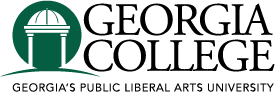 MASTER’S OF SCIENCE IN NURSING PROGRAM HANDBOOK Georgia CollegeSchool of NursingSummer 2019 CohortWelcome to the Master of Science in Nursing ProgramPurpose of the HandbookThe purpose of the handbook is to communicate important information and promote effective operation of the Master’s in Nursing Science program in the School of Nursing. University policies, School of Nursing policies and procedures, as well as information about advising, resources, and operations are provided for easy reference.Students are responsible for being familiar with information contained in this handbook and in the School of Nursing catalog. Failure to read these sources will not excuse students from abiding by policies and procedures described in them. The School of Nursing reserves the rightto make changes in its policies and procedures, and other information in the handbook as deemed appropriate and necessary. All changes will be communicated promptly to students, faculty, and staff. The handbook is prepared and revised annually for the use of administrators, faculty, students, and staff. Suggestions regarding clarification or addition of topics are welcome.The GC Master’s of Science in is fully accredited through June 30, 2021 by theCommission on Collegiate Nursing Education (CCNE)655 K Street, NW, Suite 750Washington, DC 20001P: (202) 887-6791Table of ContentsWelcome to the Master of Science in Nursing Program......................................................... 2Purpose of the Handbook ....................................................................................................... 2Table of Contents .................................................................................................................... 3Curriculum .............................................................................................................................. 5Conceptual Definitions for the Organizing Framework ......................................................... 6Program Concepts ................................................................................................................... 8MSN Program Outcomes with Relationship to Program Concepts……………………….... 10Programs of Study................................................................................................................. 10Admission, Progression, Dismissal and Graduation …........................................................ 11Advisement ........................................................................................................................... 11Grievances, Appeals, and Petitions....................................................................................... 12Transfer and Transient Credit ............................................................................................... 12Synthesis Requirement.......................................................................................................... 13Graduation Information ........................................................................................................ 13Information for Accessing Certification Applications.......................................................... 14Academic Code of Conduct .................................................................................................. 14STUDENT ACADEMIC DISHONESTY ............................................................................ 14Compliance with Georgia Law Governing Nursing ............................................................. 15Unprofessional Conduct........................................................................................................ 15Attendance Policies............................................................................................................... 16Academic Evaluation ............................................................................................................ 16Clinical Experiences ............................................................................................................. 16Professional Experiences ...................................................................................................... 16Clinical Evaluation................................................................................................................ 16Course Specific Clinical Evaluation ..................................................................................... 17Criteria for Written Assignments .......................................................................................... 17Primary and Secondary Sources in Scholarly Work ............................................................. 17GALILEO Digital Library .................................................................................................... 18EndNote Personal Bibliographic Software ........................................................................... 18Turnitin ................................................................................................................................. 18D2L Learning Management System ..................................................................................... 18Technology Requirements .................................................................................................... 18Antivirus Products ................................................................................................................ 18Technology Resources .......................................................................................................... 18Clinical Information .............................................................................................................. 19Clinical Hours ....................................................................................................................19Clinical Requirements........................................................................................................... 19Documentation Required Prior to Clinical Experiences as MSN Student............................ 19Health Insurance for MSN Students ..................................................................................... 20Policy on Background Checks for MSN Students ................................................................ 20Ordering Student Photo ID ................................................................................................... 21Uniform Policy...................................................................................................................... 21Criteria for Selection of Preceptors....................................................................................... 21Expectations of Clinical Preceptors for Family Nurse Practitioner Graduate Students ....... 21Policies on Infectious Diseases and Injuries ......................................................................... 23Other Injury........................................................................................................................... 28American Nurses Association Standards.............................................................................. 28Other Information ................................................................................................................. 30Nursing International Exchange Opportunities for Graduate Students ................................ 30Graduate Nursing Pin............................................................................................................ 30Pin Purchase Policy............................................................................................................... 30Scholarships, Awards and Honors ........................................................................................ 31Participation in University Community ................................................................................ 31References ............................................................................................................................. 33Appendix ... ........................................................................................................................... 34Handbook Receipt..................................................................................................................35CurriculumMission StatementsFamily Nurse Practitioner Program: In concert with the Georgia College liberal arts mission, the School of Nursing is committed to the formation of nurse leaders to engage in evidence-based practice, lifelong learning, and civic participation in a health information intensive environment through the development and mastery of clinical reasoning, professional nursing skills, and values.  The Family Nurse Practitioner program prepares nursing professionals to fulfill primary care advanced practice roles in rural and underserved areas.  Psychiatric Mental Health Nurse Practitioner Program: In concert with the Georgia College liberal arts mission, the School of Nursing is committed to the formation of nurse leaders to engage in evidence-based practice, lifelong learning, and civic participation in a health information intensive environment through the development and mastery of clinical reasoning, professional nursing skills, and values.  The Psychiatric Mental Health Nurse Practitioner program prepares nursing professionals to fulfill mental health advanced practice roles in rural and underserved areas. Women’s Health Nurse Practitioner Program: In concert with the Georgia College liberal arts mission, the School of Nursing is committed to the formation of nurse leaders to engage in evidence-based practice, lifelong learning, and civic participation in a health information intensive environment through the development and mastery of clinical reasoning, professional nursing skills, and values. The Women’s Health Nurse Practitioner program prepares nursing professionals to fulfill women’s health advanced practice roles in rural and underserved areas. Nurse Educator Program: In concert with the Georgia College liberal arts mission, the School of Nursing is committed to the formation of nurse leaders to engage in evidence-based practice, lifelong learning, and civic participation in a health information intensive environment through the development and mastery of clinical reasoning, professional nursing skills, and values.  The Nurse Educator program prepares nursing professionals to address educational needs in academic and healthcare organizational settings. VisionThe GC School of Nursing aspires to be recognized as a national leader in nursing education. GC nurses will serve at the forefront of the changing healthcare delivery system.PhilosophyThe following statements reflect the philosophical values of the GC School of Nursing in relation to the concepts of education, person, environment, nursing and health:EducationNursing education is an active process where the student develops and masters clinicalreasoning, professional nursing skills and values that enable graduates to thrive in a health information intensive environment. The minimal level of education for entry to professional nursing practice occurs at the baccalaureate level and mastery occurs through graduate education and life-long learning.Clinical reasoning is a cognitive process of thinking where data is reviewed and analyzed to improve health outcomes.Professional nursing skills are developed through integration of theoretical knowledge and guided clinical practice.Professional nursing values are the consistent demonstration of altruism, autonomy, human dignity, integrity, and social justice.PersonPerson is a complex, unique, holistic individual with inherent worth and dignity.  The meaningsa person attaches to life experiences are influenced by the environment, developmental level, group membership, culture, and ethnicity. The person has the power to identify their own life choices.EnvironmentThe environment is the accumulation of physical, physiological, social, cultural, spiritual,economic, and political conditions that interact with and influence the human experience. The interaction is constant and the environment can be altered to influence health outcomes. Nursing can create and sustain a culture of safety and quality health care that can transform the environment by creating a safe workplace that produces optimal patient outcomes.NursingNursing is the protection, promotion, and optimization of health and abilities, prevention of illness and injury, alleviation of suffering through the diagnosis and treatment of human response to actual or potential health problems for health promotion, disease prevention, and advocacy in the care of individuals, families, communities, and populations (American Nurses Association,2010a, p. 1).HealthHealth is the dynamic integration of the physical, psychological, spiritual, cognitive, and socio- cultural well-being of individuals, families, groups, and communities. The meaning of health varies between individuals and cultures, and is universally accepted as more than being free of disease or infirmity.  Health beliefs and practices are impacted by the affordability and accessibility of health care. Nursing Faculty Organization Approved 10-07-02, Updated: 01/14/03, 4/3/-03; reaffirmed11/2009, Updated 4/4/11Conceptual Definitions for the Organizing FrameworkThe organizing framework provides faculty and students with a way of conceptualizing and organizing knowledge, skills, values, and beliefs (Billings & Halstead, 2009). This framework facilitates the creation of courses and the organization of the courses into a cohesive curriculum that enables students to achieve the desired learning outcomes.In 1860 Florence Nightingale first published “Notes on Nursing” in the United States (Skretkowicz, 1993). From her writings, the concepts of person, environment, nursing, and health have been drawn. These concepts are still considered to be the cornerstones of many nursing theoretical models (Billings & Halstead, 2009). The following statements are Georgia College’s own unique perspectives related to these concepts as they are reflected in our curriculum.Person: The person is conceptualized holistically as a system, whether individual, family, group, or community. Viewing persons in a holistic manner involves appreciation of the biological, psychological, sociocultural, spiritual, and developmental dimensions that make the person unique, unprecedented, and unrepeatable.Environment/Society: The curriculum reflects concepts revealing an interaction between persons and their environment, which has the potential to impact their health. An evolving care system has developed within the context of the socioeconomic, political, and global environment. The system constantly changes in an attempt to meet the health needs of the populations. Nursing demands a professional who is able to serve as client advocate or change agent to assure that clients have access to quality care that is satisfying and cost effective.Nursing: The curriculum reflects selected concepts and processes to construct the meaning of professional nursing practice. At the undergraduate level, nursing is conceptualized as a profession that involves practice as a generalist while the graduate program prepares the professional nurse for practice within a prescribed nursing specialty.The Bachelor of Science in Nursing (BSN) graduate is prepared for beginning roles caring for individual clients throughout the lifespan in a variety of settings, and for families, groups, and communities as clients and to assume a beginning leadership role in nursing. The Master of Science in Nursing (MSN) program builds on the generalist foundation of the baccalaureate nurse and extends the breadth, depth, and scope of nursing education to inform practice. MSN graduates and students completing postmaster’s programs are prepared to assume leadership roles as family nurse practitioners. The Doctor of Nursing Practice (DNP) program prepares nurse leaders for evidence-based practice in both direct patient care and executive roles. This requires competence in translating research into practice, evaluating evidence, applying research in decision-making, and implementing viable clinical and organizational innovations to change practice.Health: In order to understand health as a dynamic multidimensional state, the curriculum explores selected concepts: holistic health, outcomes management, and global health. Holistic health as a human value occurs within the text of a diverse interconnected individual, family, group, and community. Holistic health encompasses health promotion, maintenance, and restoration, achievable through collaborative communication, empowerment, advocacy, and access to health care. The outcomes from the delivery of health care are managed to improve the quality of life and reach the maximal potential of the individual, family, and community. Global health incorporates a worldview in which humankind is interconnected and cultural diversity is appreciated.Developed 11/ 20/1995; Revisited 11/30//95; 4/2003; reaffirmed 11/2009; 5/26/2011Program ConceptsThe curriculum for undergraduate and graduate programs is designed around ten nursing- practice concepts: 1) communication, 2) evidence-based practice, 3) leadership, 4) ethics, 5) cultural diversity, 6) health promotion & disease prevention, 7) advocacy, 8) collaboration, 9) information science/informatics, and 10) professional role. As noted earlier, the graduate program builds upon the undergraduate program.Program Concepts DefinitionsCommunication is a two-way process of sending and receiving meaningful information that goes beyond the simple transfer of information to the establishment of a relationship between people (Blais & Hayes, 2011).Evidence-based practice is a the conscientious, explicit, and judicious use of current best evidence applied to improve the quality of clinical judgment in making decisions about the care of individuals moderated by patient circumstances and preferences (Blais & Hayes, 2011; Sackett, Rosenberg, Gray, Haynes, & Richardson, 1996).Leadership shapes and shares a vision, by inspiring, enlivening, and engaging others to participate in building consensus for goal achievement (Blais & Hayes, 2011; Kelly, 2008).Ethics is a branch of philosophy that provides an integral part of the foundation of nursing. A code of ethics makes the primary goals, values, and obligations of the profession explicit.  It is an expression of nursing’s own understanding of its commitment to society. (Fowler, 2008, p. 145).Cultural Diversity is respect, understanding, and sensitivity to the needs between and within cultural groups.  Individual diversity may include but is not limited to race, ethnicity, age, religion, gender, sexual orientation, primary language, disability, veteran status, national origin, geographical background and economic status. Diversity extends beyond acceptance; it is the exploration and understanding of individual’s uniqueness and differences in a safe, non- judgmental, and caring environment (Blais & Hayes, 2011) (College of Health Sciences).Health Promotion & Disease Prevention is the protection, promotion, and optimization of health and abilities, prevention of illness and injury, alleviation of suffering through the diagnosis and treatment of human response, and advocacy in the care of individuals, families, communities, and populations (also ANA definition of nursing) (American Nurses Association,2010a, p. 1).Advocacy is a practical partnership between a professional who has expertise to offer to the client who is experiencing inherent ambiguity associated with significant health concerns (Joel,2009, p. 263).Collaboration is a professional healthcare partnership grounded in a reciprocal and respectful recognition and acceptance of: each partner’s unique expertise, power, and sphere of influence and responsibilities; the commonality of goals; the mutual safeguarding of the legitimate interest of each party, and the advantages of such a relationship (American Nurses Association, 2010b, p.64).Informatics is a combination of computer, information and nursing sciences that facilitates the management and processing of nursing data, information and knowledge and supports the practice of nursing (Staggers & Thompson, 2002, p. 227).Professional Role is the role of a nurse that uses a distinct body of knowledge, university-based education, specialized practice, standards of practice, a social contract, and an ethical code (American Nurses Association, 2010b, p. 15).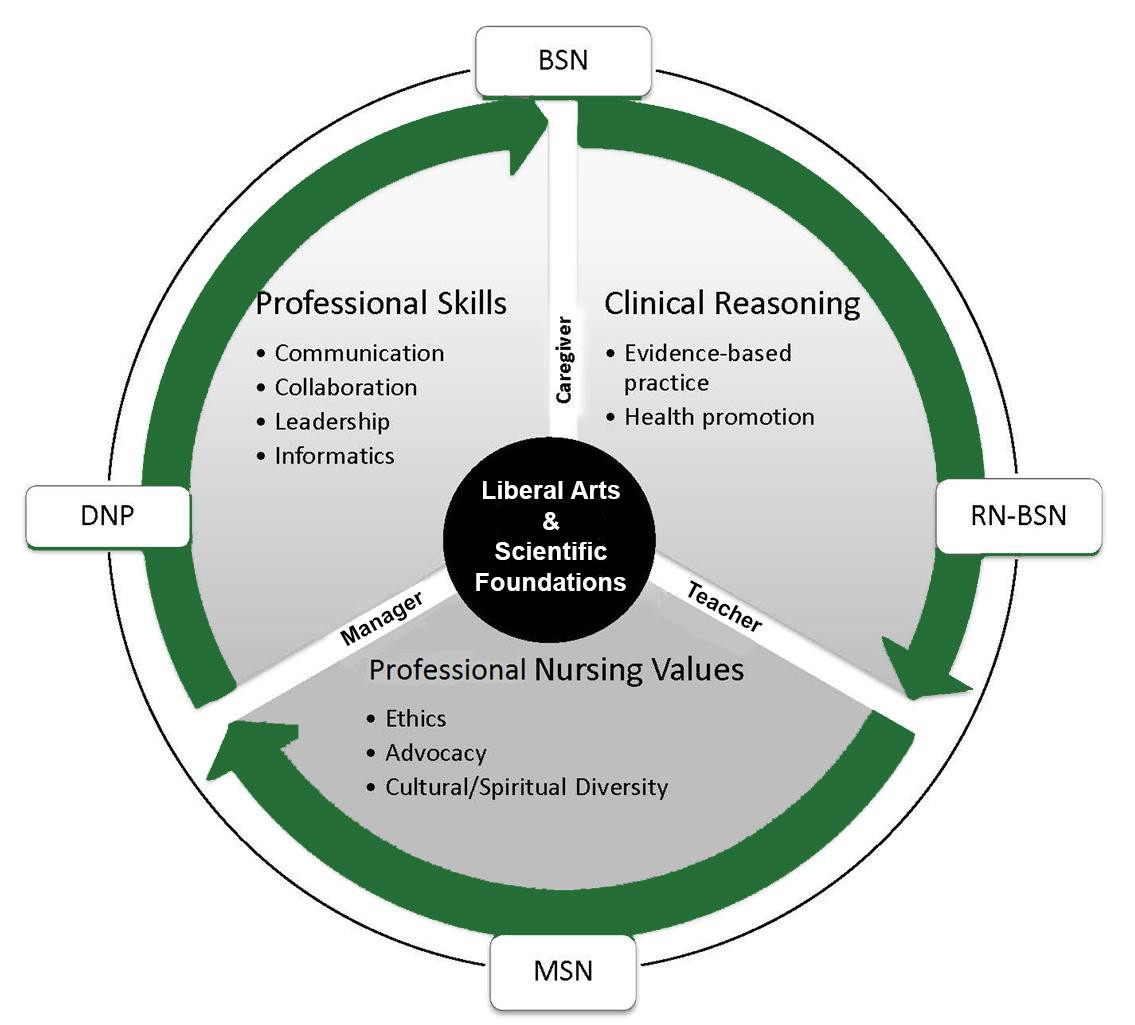 MSN Program Outcomes with Relationship to Program Concepts (Approved by Graduate Committee: January 2019)NCAA Essential I (Liberal Arts/Evidence-Based) and Essential IV (Scholarship)NONPF Scientific Foundation CompetenciesNLN 6 (Quality Improvement), 7 (Scholarship)1. Integrate liberal arts foundation with scholarly inquiry and client values as a basis for problem solving.Essential II (Leadership) and III (Quality/Safety)NONPF Leadership Competencies and Quality CompetenciesNLN 5 (Leadership)2. Demonstrate leadership in the advanced specialty role through legal and ethical decision-making, accountability, and a commitment to quality improvement and safety.Essential V (Informatics)NONPF Technology and Information Literacy CompetenciesNLN 3 (Assessment and Evaluation)3. Demonstrate informatics and healthcare technology competencies to enhance outcomes for clients and populations.Essential VI (Policy/Advocacy)NONPF Policy Competencies and Ethics CompetenciesNLN (Policy)4. Advocate for ethical policies that promote access, equity, quality, and cost effectiveness.Essential VII (Collaboration) and VIII (Clinical Prevention/Population Health) NONPF Health Delivery Systems Competencies5. Collaborate within nursing and inter-professional teams to improve client and population health.Essential IX (Master’s Level Nursing Practice)NONPF Independent Practice CompetenciesNLN I (Facilitate Learning), II (Facilitate Learner Socialization and Development), VI (Curriculum)6. Demonstrate the competencies associated with the graduate nursing specialty role.Programs of StudyGC School of Nursing currently offers four MSN Specializations: Family Nurse Practitioner (FNP)Psychiatric Mental Health Nurse Practitioner (PMHNP)Womens Health Nurse Practitioner (WHNP)Nurse Educator (NE)Examples of programs of study for the graduate level major are found in the Graduate Handbook Appendix.The curriculum for the Master of Science in Nursing (MSN) Degree at GC consists of graduate core courses, support courses, and specialty courses. If a student wishes to change MSN focus within the MSN program, the first step is to arrange a meeting with their advisor.Admission, Progression, Dismissal, Readmission and GraduationSee Policy # 3001 Admission, Progression & DismissalStudent Orientation & Onboarding Information	See Policy # 3002 Student Orientation and OnboardingAdvisementStudents are advised according to the procedure described in the GC Graduate Catalog.Advising at GC is a shared responsibility between students, faculty and staff. Through a network of resources and support, students communicate with advisors to obtain information and guidance aimed at the student's successful completion of degree requirements and preparation for post-master’s degree opportunities. An inherent goal of the advising process is for student to gain self-understanding that will inform their decisions regarding academic, career and life goals.Advising PurposeThe purpose of advising in the graduate nursing program is to assist the graduate nursingstudents to be successful in their programs of study. Students have either a full-time or part-time program of study, which they must follow once they are accepted into the program. Students in the full-time program may elect if space is available to move to the part-time program after meeting with their advisor and requesting this change.  Because of course sequencing, students in the part-time program are not able to move to the full-time program.Specific Advising AimsAim 1: Students will receive effective advising consistent with GC, College of Health Sciences,and School of Nursing guidelines.Aim 2: Students will actively participate in the advising process.Aim 3: Successful completion of program of study.After students are accepted and have regular admission status for graduate study, a program of study will be developed with the Assistant Director of Graduate Programs. The program of study outlines the courses required to earn a Master of Science in Nursing specializing as a FNP, PMHNP, WHNP or Nurse Educator. Once the program of study is on file, students should register for courses as early as possible. Registration is available in PAWS. See the Academic Calendar for registration dates for more information.Appointments with academic advisors are encouraged to discuss coursework, programs of study, and opportunities for clinical placement and to release advisor holds for registering for classes.Advisor ResponsibilitiesGraduate students can expect their advisors to:1.   Understand and effectively communicate the University policies and procedures.2.   Provide information about and strategies for utilizing available campus resources and services.3.   Monitor and accurately document the advisee’s progress toward meeting curricular goals.4.   Discuss and monitor student’s electronic portfolio each semester.5.   Maintain confidentiality.6.   Be accessible via posted office hours, scheduled appointments, email, and/or telephone.Advisee ResponsibilitiesThe advisees are ultimately responsible for their educational success and are expected to:1.   Participate in mandatory graduate orientation and immersion week.2.   Read the University catalog and Graduate Handbook.3.   Schedule regular appointments or make regular contact with their academic advisor.4.   Make use of campus services and resources to enhance your personal and academic success.5.   Be prepared for each advisement meeting with questions and discussion points.6.   Accept responsibility for own decisions.7.   Update and share the electronic portfolio with their advisor each semester.[Revised 5/2010, Revised 6/21/11, 4/11/2014]Grievances, Appeals, and PetitionsThe School of Nursing (SON) follows the policies and procedures outlined in the University Graduate Catalog regarding academic and non-academic grievances and appeals. These can be found in the Graduate Catalog under Grievance and Appeals. Student Concern Form & Flow Chart can be found at the following website:  https://intranet.gcsu.edu/cohs-students/student-concern-formTransfer and Transient CreditTransfer credit applied toward MSN degree requirements from another ACEN or CCNE accredited school may be possible. Contact the Assistant Director of Graduate Programs to inquire. In addition, consult the  University Graduate Catalog for policies related to transfer credit. Students may transfer a maximum of 9 credit hours.  Students may take classes at another University as transient students. Students should contact their academic advisor for more information.Synthesis RequirementThe MSN student is expected to achieve program outcomes as evidenced by depth and breadth of knowledge, a synthesis of data, complexity of skills and interventions, and role autonomy by the end of the program.  In addition, the NP student is expected to demonstrate that they are educationally prepared to assume responsibility and accountability the assessment, diagnosis, and management of the patient, which includes health promotion and/or maintenance as well as the use and prescription of pharmacologic and non-pharmacologic interventions.The purpose of the synthesis requirement is to measure this achievement. The MSN student will demonstrate successful completion of the program outcomes by:1.   Maintaining a Master’s Portfolio during the program that successfully demonstrates the student’s mastery of the program outcomes. This electronic portfolio must be started at the beginning of the program and shared with the student’s academic advisor at least once during each semester for the advisor hold to be released for the student to register.2.   In addition, NP students are required to successfully complete the Simulated Certification Exam on the first attempt with a score within the acceptable range (see course materials.)  Those students not passing the simulated certification exam on the first attempt will be given the option of completing an Oral Examination or working with faculty in a remediation course that includes another simulated certification exam.  Master’s PortfolioStudents will receive an orientation to the program outcomes and the requirements for the Synthesis during the initial immersion learning experience at the beginning of the program. Each semester, course faculty will outline in the syllabus the course components to be included in the portfolio.Emphasis is placed on demonstration of the relevance of coursework for practice. Students and faculty are encouraged to arrange multiple experiences in synthesis and application to practice throughout the program. The process of synthesis should be a scholarly experience that threads throughout the program and is finalized in the last semester. The Master’s Portfolio should demonstrate the student’s mastery of the program outcomes. Students are required to make an appointment with their advisor for the purpose of reviewing the portfolio each semester. Documentation of a satisfactory portfolio will be signed by the student and the advisor and placed in the student’s folder.Graduation InformationPreparation for graduation happens much sooner than students expect. The University provides policies about graduation in the Graduate Catalog.  If you still have questions about graduation, contact your academic advisor or the Registrar.Information for Accessing Certification ApplicationsAmerican Nurses Credentialing Center (ANCC)8515 Georgia Avenue; Suite 400Silver Spring, MD 20910800.274.4ANA http://www.nursecredentialing.org/Certification.aspx [Certifies FNP & PMHNP]American Academy of Nurses Practitioners (AANP) Certification Program, Inc.P.O. Box 12926Austin, TX  78711512.637.0500512.637.0540 (facsimile)www.aanpcertification.org[Certifies FNP]Certified Nurses Educator (CNE) ExaminationNational League for NursingThe Watergate2600 Virginia Avenue, NW Washington, DC 20037800-669-1656 http://www.nln.org/certification/index.htmAcademic Code of ConductThe University has formulated a number of policies and procedures with which the student will need to be familiar. Graduate students are expected to comply with all aspects of the Georgia College Student Academic Dishonesty Policies found in the Georgia College Catalog.Student Academic DishonestyI. Policy Statement (Quoted from GC Graduate Catalog)Georgia College acknowledges the need to preserve an orderly process with regard to teaching, research, and public service, as well as the need to preserve and monitor students’ academic rights and responsibilities. Since the primary goal of education is to increase one’s own knowledge, academic dishonesty will not be tolerated at Georgia College. Possible consequences of academic dishonesty, depending on the seriousness of the offense, may range from a revision of assignment, an oral reprimand, a written reprimand, an F or a zero for grade work, removal from the course with a grade of F, to suspension or exclusion from the University.Academic dishonesty includes the following examples, as well as similar conduct aimed at making false representation with respect to academic performance:1.   Cheating on an examination;2.   Collaborating with others in work to be presented, contrary to the stated rules of the course;3.   Plagiarizing, including the submission of others’ ideas or papers (whether purchased, borrowed, or otherwise obtained) as one’s own. When direct quotations are used in themes, essays, term papers, tests, book reviews, and other similar work, they must be indicated; and when the ideas of another are incorporated in any paper, they must be acknowledged, according to a style of documentation appropriate to the discipline;4.   Stealing examination or course materials;5.   Falsifying records, laboratory results, or other data;6.   Submitting, if contrary to the rules of a course, work previously presented in another course;7.   Knowingly and intentionally assisting another student in any of the above, including assistance in an arrangement whereby any work, classroom performance, examination, or other activity is submitted or performed by a person other than the student under whose name the work is submitted or performed.8.   Students accused of academic dishonesty may appeal through the student academic dishonesty procedures in effect at Georgia College.Students accused of academic dishonesty may appeal through the student academic dishonesty procedures in effect at Georgia College.Students violating this code should expect to receive an "F" for the course(s) in which the academic dishonesty occurs and to be dropped from the graduate nursing program.Compliance with Georgia Law Governing NursingGraduate nursing students are to comply with the law governing the practice of nursing inGeorgia. This law is outlined in the  Georgia Registered Professional Nurse Practice Act.Unprofessional ConductNurses are expected to conduct themselves in a professional manner. Professional behavior is expected in all areas of their lives: academic, work, and personal.  The professional standards that are expected of nurses translate to the use of social media as well. Students who through unprofessional conduct are unable to maintain an unencumbered license in their state of practice will be withdrawn from the graduate program.The Georgia Board of Nursing defines unprofessional conduct for nurses in the following way:Nursing behaviors (acts, knowledge, and practices) failing to meet the minimal standards of acceptable and prevailing nursing practice, which could jeopardize the health, safety, and welfare of the public, shall constitute unprofessional conduct. These behaviors shall include, but not be limited to, the following:a) Using inappropriate or unsafe judgment, technical skill or interpersonal behaviors in providing nursing care;b) Performing any nursing technique or procedure for which the nurse is unprepared by education or experience;c) Disregarding a patient/client's dignity, right to privacy or right to confidentiality;d) Failing to provide nursing care because of diagnosis, age, sex, race, creed or color;e) Abusing a patient/client verbally, physically, emotionally, or sexually;f) Falsifying, omitting or destroying documentation of nursing actions on the official patient/client record;g) Abandoning or knowingly neglecting patients/clients requiring nursing care;h) Delegating nursing care, functions, tasks or responsibility to others when the nurse knows or should know that such delegation is to the detriment of patient safety;i) Providing one's license/temporary permit to another individual for any reason;j)	failing to practice nursing in accordance with prevailing nursing standards due to physical or psychological impairment;k) Diverting prescription drugs for own or another person's use;l) Misappropriating money or property from a patient/client or employee;m) Failing to notify the appropriate party of any unprofessional conduct which may jeopardize patient/client safety.Authority O.C.G.A. Secs. 43-26-2, 43-26-3, 43-26-5(a)(b)(c), 43-26-10. AdministrativeHistory. Original Rule entitled "Definition of Professional Conduct" was adopted as Rule 410-11-.01 on February 6, 1987; effective February 26, 1987 and renumbered as Rule 410-11-.02 by filing of August 5, 1987; effective August 25, 1987. Repealed: Authority repealed, new authority adopted. F. May 8, 1990; eff. May 28, 1990. Source: Georgia Board of Nursing.  Retrieved June 22, 2011 from http://rules.sos.state.ga.us/docs/410/11/02.pdfAttendance PoliciesClassGraduate students are expected to attend all scheduled classes (both face-to-face and synchronous online) and to arrive promptly. Students who demonstrate excessive absences or tardiness will be counseled individually. Students are expected to complete the sound check prior to each synchronous online class and having a working microphone and headset. In the event of an absence, students should: Notify the nursing faculty member prior to class if they expect to be absent due to personal or family illness death of a relative/close friend, or for participation in approved co-curricular activities. Make arrangements with the nursing faculty member for missed assignments or examination according to the guidelines in individual course syllabi. Students may be given an alternate form of the examination.It is important that all students understand that many MSN courses include participation in synchronous classes as a component of the grade calculation. Students cannot participate if absent or late; consequently, the grade will be adversely affected by absence or tardiness.Academic Evaluation: See Policy # 3000, Graduate Online Testing Policy Clinical Experiences: See Policy # 3003, MSN Course and Clinical Guidelines Professional Experience: see Policy # 3003, MSN Course and Clinical GuidelinesGrading and Grading Scale: See Policy # 3003, MSN Course and Clinical GuidelinesClinical Evaluation: see Policy # 3003, MSN Course and Clinical GuidelinesThe University Graduate Catalog provides a description of methods for determining academic standing.Course Specific Clinical EvaluationEach clinical nursing course identifies specific expectations for satisfactory clinical performance. These expectations are indicated in course materials, and may include guidelines, checklists, or other forms that describe the course specific requirements for satisfactory clinical performance. Each course also describes the method by which clinical evaluation will be conducted, which may include, but is not limited to, observation of performance by faculty and/or others supervising the student; written assignments; journals; or self-evaluation and components for Master’s Portfolio.Criteria for Written AssignmentsWritten assignments are required in most graduate courses. Because these assignments reflect the student's knowledge of content, as well as professional communication skills, written assignments should be prepared with care. The general guidelines should be followed in additional to any course specific criteria.1.   Typewritten in Microsoft Word and saved as a .doc or .docx document. (It is the    student’s responsibility to seek assistance with using the Microsoft Office software.)2.   Written in accordance with APA style (Publication Manual of the American Psychological Association, latest edition guidelines, unless otherwise specified by faculty.  Purchase of the APA manual is required for all graduate students.3.   Composed using correct sentence and paragraph structure.4.   Written using correct grammar and spelling.5.   Documented appropriately with references.6.   Presented in a professional manner.7.   Prepared according to criteria specified in the course requirements and The GC Graduate Writing Manual Guidelines.Primary and Secondary Sources in Scholarly WorkStudents should be familiar with the differences between and the use of primary and secondary sources in scholarly work.  A brief overview may be viewed at: https://journals.lww.com/ajnonline/Fulltext/2009/04000/Primary_and_Secondary_Sources__Guidelines_for.47.aspxIn essence there are three rules that should guide the writer when selecting resources:1.   The quality of the article.  Generally, the most up-to-date (written within 3-5 years) articles should be used for references. However, seminal (important & influential) works should take precedence in certain situations.2.   Primary sources.  The author who did the research was the person who wrote the article.3.   Secondary sources.  The author refers to an article written by another person.(“Primary and secondary sources: Guidelines for authors”, 2009)GALILEO Digital LibraryStudents should also demonstrate skill finding peer reviewed resources in the GALILEO (http://galileo.usg.edu ) database.  An online tutorial on this topic, Finding Peer-Reviewed Articles in Galileo, is available at  http://www.galileo.usg.edu/scholar/gcsu/subjects/The password access to GALILEO changes every semester.  Students can retrieve the password from PAWS.  From the Main Menu in PAW, click on the GALILEO link.EndNote Personal Bibliographic SoftwareStudents are expected to use the most current personal bibliographic manager supplied byGC to retrieve citation information from digital libraries and to cite references in scholarly papers.  GC provides free access to  EndNote personal bibliographic software.  The software license allows students to download the EndNote to a flash drive or laptop and to install the software on student personal computers.  The software is compatible with Windows and Mac operating systems.  Software can be downloaded from all GC campus sites at http://software.gcsu.edu .  To protect the licensing agreement, the software cannot be downloaded from off campus.The EndNote website provides a variety of tutorials on how to use the software at http://www.endnote.com/support/ensupport.asp .TurnitinFaculty reserve the right to require submission of students’ paper to  Turnitin,  or the most current anti-plagiarism software program adopted by the university.  Faculty will provide this information in their syllabi.D2L Learning Management SystemThe graduate courses are taught on-line. All courses use D2L learning management system as a support tool and faculty expect that graduate students are computer-literate.Technology RequirementsIf you have questions regarding minimum technology requirements for laptop and desktop computers, as recommended by GC, please contact the Serve Help Desk at 478.445.7378 or via email at serve@gcsu.edu.Antivirus ProductsGraduate students are expected to use antivirus software.  GC currently uses Kapersky but any reputable antivirus software is acceptable.Technology ResourcesTechnology resources such as iPods, iPads, laptop computers, digital cameras, and other resources are available through  GC Library and Information Technology Center (LITC).  Poster printing services are also available through the LITC services. Printing costs two cents per square inch printed payable through the pay-for-print system with a Bobcat card.  It is available to students and faculty.  Print time varies with size but may take 30-45 minutes. For additional information about equipment that can be checked out from the LITC, go to http://www.gcsu.edu/library/itc/itc.htm .Computer software can be purchased with significant discounts at  Software Resource & Services because of a University System of Georgia contract.  Approved software can be purchased online and postal mailed to the student’s home. Additionally, students can download Microsoft Office 365 for free through UNIFY and also get 7GB of storage for use while they are a student at GC. Here is the link for that information.  http://infox.gcsu.edu/content/university-offers-microsoft- office-students-no-costFor questions, please contact the Serve Help Desk at 478.445.7378 or via email at serve@gcsu.edu.Clinical InformationClinical HoursClinical hours are counted as time under the direct guidance of a preceptor or designee for the purpose of fulfilling the requirements of the clinical learning contract.Reading, self-reflecting, journaling, and/or completing course or clinical assignments do not count as clinical time.Travel and meals do not count as clinical time.The intent of clinical hours is to spend the hours interacting with the preceptor and others in learning your advanced practice roles.  Interacting is the key word.  The purpose of and focus for clinical experiences are to learn the advanced practice or educator role by interacting with and observing others in that role.  Attending conference or webinars for CNE do not apply to clinical time. Clinical RequirementsDocumentation Required Prior to Clinical Experiences as MSN StudentThe following documents are required prior to any clinical learning experience in any setting as a graduate student in nursing. 1.   Current professional liability insurance will be arranged for MSN students through the School of Nursing.2.   Current American Heart Association Healthcare Provider Course (CPR) to include one- man and two-man rescue; infant, child, and adult resuscitation; and the use of automated external defibrillators (AEDs).3.   Verification of TB test (skin test) annually or chest x-ray, as needed.4.   Current unencumbered license to practice as registered nurse in Georgia or state in which practice setting is located.5.   Successful completion of  Self-Study Module on Health Insurance Portability andAccountability Act (HIPAA).6.  Signed Technical Standards form7.  Physical Exam Form completed by a healthcare provider. 8.  Other requirements specified by clinical agencies.PLEASE NOTE: In the absence of any of the above clinical documentation, graduate students are not eligible to attend clinical experiences.Any clinical hours completed in the absence of updated documents will not count toward the clinical hours requirement.Health Insurance for MSN StudentsThe Georgia Board of Regents requires all nursing students to obtain student healthinsurance.  The fee for this service is added to tuition each fall & spring.  Neither the University nor clinical agencies are liable for costs incurred if an injury or illness occurs as a result of clinical practice in the student role. Graduate students who already have health insurance may complete a waiver from USG Student Health Insurance Program (SHIP) by completing a form found at https://www.uhcsr.com/gcsu  Further information about this will be distributed by the GCSU Business Office each fall and spring semester. Questions regarding the student health insurance policy and the waiver procedure should be directed to the Business Office (478-445-5254; email businessoffice@gcsu.edu.)For more information, please refer to the USG policy regarding student health insurance: http://www.usg.edu/student_affairs/students/student_health_insurance_program_SHIPBackground Checks for MSN StudentsMSN students must hold an unencumbered license in the state where they will complete their clinical experience. Criminal background checks and urine drug screens are required for all MSN students by the School of Nursing. . PreCheck is used for this service and the results will be available to clinical agencies that the student is assigned.  Information about utilizing PreCheck will be provided to the students during Immersion and Orientation.Ordering Student Photo IDStudents enrolled in clinical MSN courses are expected to have a GC photo ID to identify them as such in clinical settings. Photo ID with the University logo may be ordered through the Georgia College Bobcat Card Services.   Students may do this during Immersion and Orientation Week. Uniform Policy Policy # 3004, MSN dress codeCriteria for Selection of PreceptorsThe preceptor is a person who:Agrees to assume the responsibilities of the preceptor or facilitator role.Holds a minimum of a Master's degree and has one year of experience as a leader/manager.Has knowledge of agency policies and procedures.Will complete the  “Preceptor Qualification Record.”Has direct, primary knowledge needed to facilitate learning objectives in the practicum setting.Expectations of Clinical Preceptors for Nurse Practitioner Graduate Students1.   Discusses with student the goals set for this preceptorship and the anticipatedschedule in the practice setting to accomplish course goals.2.   Agrees to have a nurse practitioner faculty member visit the practice site to evaluate student performance while rendering care and to discuss candidly with that faculty member the quality of student performance.3.   Orients student to the practice site to include emergency procedures, OSHA, fire and safety, and location of evacuation procedures.4.   Develops an environment conducive to student learning.  Welcomes student questions and requests for assistance and guides student actions as necessary in situations of uncertainty for the student.5.   Provides feedback on student performance throughout the experience, guiding student in improving assessment strategies, diagnosis, plans of care, and understanding the pathophysiology being encountered in patients under care.6.   Documents the level of performance in writing at the end of the rotation, using the instrument provided by the student, and sharing feedback with student.7.   Notifies the faculty if problems arise prior to the evaluation site visit or thereafter.8.   Helps select patients and or learning experiences that will provide a varied experience within the organization’s patient population.9.   Allows student to perform a complete history and physical exam based on theassigned patient’s presenting problem.10. Allows student to generate a working diagnosis, differential diagnoses, or problem list.11. Allows the student to develop a preliminary plan of care, including medications.12. Listens to a review of findings and the preliminary care plan for assigned patient and critiques plan for final implementation, helping student to understand why modifications in her/his plan have been suggested, to enable learning to occur.13. Helps student to understand the cost implications of the management plan for reimbursement under consideration.14. Allows student to document the care provided using agency procedure and assures that documentation includes those elements of the clinical encounter necessary to continuity of care, third-party reimbursement, and a legally prudent record and affixes signature to record.15. Appreciates that the student is a learner and should be allowed to function in the setting as a health care provider but may take more time and need more consultation than an experienced provider.16. Reviews the evaluation criteria to appreciate what competencies are to be evaluated in order to observe for evidence of these throughout the rotation.17. Completes the electronic evaluation form at the end of the semester.Expectations of Clinical Preceptors for Nurse Educator Graduate Students1.   Discusses with student the goals set for this preceptorship and the anticipated schedule inthe practice setting to accomplish course goals.2.   Agrees to have a nurse educator faculty member visit the practice site to evaluate student performance while practicing educational activities and to discuss candidly with that faculty member the quality of student performance.3.   Orients student to the educational site to include emergency procedures, OSHA, fire and safety, and location of evacuation procedures. .4.   Develops an environment conducive to student learning.  Welcomes student questions and requests for assistance and guides student actions as necessary in situations of uncertainty for the student.5.   Provides feedback on student performance throughout the experience, guiding student in improving ability to develop learning outcomes, prepare educational materials, assess student learning, and improve the teaching-learning process.6.   Documents the level of performance in writing at the end of the rotation, using the instrument provided by the student, and sharing feedback with student.7.   Notifies the faculty if problems arise prior to the evaluation site visit or thereafter.8.   Helps select patients and or learning experiences that will provide a varied experiencewithin the organization’s client population.9.   Allows the student to take an active role in teaching and learning activities, with direct interaction with nursing students in classroom and/or clinical settings.10. Listens to the student’s evaluation of the teaching learning process for each educational activity and recommends changes for future activities to improve student learning.11. Helps student to understand accreditation standards, curricular requirements, and clinical placement, and fiscal issues that affect nursing education.12. Allows student to complete required educational reports and documentation of learner feedback and grades.13. Appreciates that the student is a learner and should be allowed to function in the setting as an educator, but may take more time and need more consultation than an experienced educator.14. Reviews the evaluation criteria to appreciate what competencies are to be evaluated in order to observe for evidence of these throughout the rotation.15. Completes the electronic evaluation form at the end of the semester.Policies on Infectious Diseases and InjuriesThe GC School of Nursing requires all students accepted into professional nursing programs to maintain proof of immunization status and titers in the clinical documents file. See Certification of Physical Exam form, required documentation for new students (Students born before 1959 are not required to provide proof of MMR or Varicella):Updates are available at:Centers for Disease Control and Prevention. (2019). Recommendations and guidelines:  Adult immunization schedule (anyone over 18 years old).  http://www.cdc.gov/vaccines/schedules/index.htmlIn addition to current immunization status, all nursing students are required to have documentation of either an annual negative PPD or chest x-ray, as needed.Standard PrecautionsAll students engaged in clinical education activities shall adhere to Standard Precautions as outlined at:Centers for Disease Control and Prevention.  (2010, September 29). 2007 guideline for isolation precautions:  Preventing transmission of infectious agents in healthcare.  Retrieved June 27, 2011, from http://www.cdc.gov/hicpac/2007IP/2007isolationPrecautions.htmlCenters for Disease Control and Prevention.  (2011, April 19). Prevention of MRSA infections in healthcare settings.  Retrieved June 27, 2011, from http://www.cdc.gov/mrsa/prevent/healthcare.htmlUnited States Department of Labor: Occupational Safety and Health Administration. Blood Born Pathogens Standard. Retrieved April 25, 2014, from https://www.osha.gov/html/faq-bbp.htmlBackgroundStandard Precautions combine the major features of Universal Precautions (UP) and Body Substance Isolation (BSI) and are based on the principle that all blood, body fluids, secretions, excretions except sweat, nonintact skin, and mucous membranes may contain transmissible infectious agents. Standard Precautions include a group of infection prevention practices that apply to all patients, regardless of suspected or confirmed infection status, in any setting in which healthcare is delivered. These include: hand hygiene; use of gloves, gown, mask, eye protection, or face shield, depending on the anticipated exposure; and safe injection practices. Also, equipment or items in the patient environment likely to have been contaminated with infectious body fluids must be handled in a manner to prevent transmission of infectious agents (e.g., wear gloves for direct contact, contain heavily soiled equipment, properly clean and disinfect or sterilize reusable equipment before use on another patient).The application of Standard Precautions during patient care is determined by the nature of the HCW-patient interaction and the extent of anticipated blood, body fluid, or pathogen exposure. For some interactions (e.g., performing venipuncture), only gloves may be needed; during other interactions (e.g., intubation), use of gloves, gown, and face shield or mask and goggles is necessary. Education and training on the principles and rationale for recommended practices are critical elements of Standard Precautions because they facilitate appropriate decision-making and promote adherence when HCWs are faced with new circumstances. An example of the importance of the use of Standard Precautions is intubation, especially under emergency circumstances when infectious agents may not be suspected, but later are identified (e.g., SARS- CoV, Neisseria meningitides). Standard Precautions are also intended to protect patients by ensuring that healthcare personnel do not carry infectious agents to patients on their hands or via equipment used during patient care. Depending on the clinical site you are in and the type of patients and procedures encountered, the clinical site may direct you to use Standard or Universal Precautions. You need to clarify with the OSHA officer during your orientationto the clinical site which they are using to comply with OSHA Blood borne PathogensGuidelines.Universal PrecautionsUniversal precautions is an approach to infection control to treat all human blood and certain human body fluids as if they were known to be infectious for HIV, HBV and other bloodborne pathogens, (Bloodborne Pathogens Standard 29 CFR 1910.1030(b) definitions).Bloodborne Pathogen Standard 29 CFR 1910.1030(d)(1) requires:Employees to observe Universal Precautions to prevent contact with blood or other potentially infectious materials (OPIM).Under circumstances in which differentiation between body fluid types is difficult or impossible, all body fluids shall be considered potentially infectious materials.Treat all blood and other potentially infectious materials with appropriate precautions such as:Use gloves, masks, and gowns if blood or OPIM exposure is anticipated.Use engineering and work practice controls to limit exposure. OPIM is defined in 29 CFR 1910.1030(b) as:The following human body fluids: semen, vaginal secretions, cerebrospinal fluid, synovial fluid, pleural fluid, pericardial fluid, peritoneal fluid, amniotic fluid, saliva in dental procedures, any body fluid that is visibly contaminated with blood, and all body fluids in situations where it is difficult or impossible to differentiate between body fluids;Any unfixed tissue or organ (other than intact skin) from a human (living or dead); andHIV-containing cell or tissue cultures, organ cultures, and HIV- or HBV-containing culture medium or other solutions; and blood, organs, or other tissues from experimental animals infected with HIV or HBV.The Bloodborne Pathogens Standard allows for hospitals to use acceptable alternatives [OSHA Directive CPL 02-02-069, (2001, November 27)] to universal precautions:Alternative concepts in infection control are called Body Substance Isolation (BSI) and Standard Precautions. These methods define all body fluids and substances as infectious. These methods incorporate not only the fluids and materials covered by the Bloodborne Pathogens Standard but expands coverage to include all body fluids and substances.  These concepts are acceptable alternatives to universal precautions, provided that facilities utilizing them adhere to all other provisions of the standard.For compliance with OSHA Standards, the uses of either Universal Precautions orStandard Precautions are acceptable.The CDC recommends Standard Precautions for the care of all patients, regardless of their diagnosis or presumed infection status.Standard Precautions apply to 1) blood; 2) all body fluids, secretions, and excretions, except sweat, regardless of whether or not they contain visible blood; 3) non-intact skin; and 4) mucous membranes. Standard precautions are designed to reduce the risk of transmission of microorganisms from both recognized and unrecognized sources of infection in hospitals.Standard precautions include the use of: hand washing, appropriate personal protective equipment such as gloves, gowns, masks, whenever touching or exposure to patients' body fluids is anticipated.Transmission-Based Precautions (i.e., Airborne Precautions, Droplet Precautions, and Contact Precautions), are recommended to provide additional precautions beyond Standard Precautions to interrupt transmission of pathogens in hospitals.Transmission-based precautions can be used for patients with known or suspected to be infected or colonized with epidemiologically important pathogens that canbe transmitted by airborne or droplet transmission or by contact with dry skin or contaminated surfaces. These precautions should be used in addition to standard precautions.Airborne Precautions used for infections spread in small particles in the air such as chicken pox.Droplet Precautions used for infections spread in large droplets by coughing, talking, or sneezing such as influenza.Contact Precautions used for infections spread by skin to skin contact or contact with other surfaces such as herpes simplex virus.Airborne Precautions, Droplet Precautions, and Contact Precautions. May be combined for diseases that have multiple routes of transmission. When used either singularly or in combination, they are to be used in addition to Standard Precautions2007 Guideline for Isolation Precautions: Preventing Transmission of Infectious Agents in Healthcare Settings [3 MB PDF, 225 pages]. Centers for Disease Control and Prevention (CDC), (2007).United States Department of Labor: Occupational Safety and Health Administration. Blood Borne Pathogens Standard. Retrieved April 25, 2014, from https://www.osha.gov/SLTC/etools/hospital/hazards/univprec/univ.htmlAccidents and Injury to StudentsInjury/Occurrence PolicyIn the case of a student injury during a clinical, the safety and well-being of the student is the first priority. The student must IMMEDIATELY notify the faculty member or clinical preceptor responsible for the clinical learning experience.   If the student is injured or experiences a high- risk exposure while under the supervision of a clinical preceptor, the faculty member should be notified as soon as safely possible.The policies of the occupational or employee health department of the institution will be followed.  The student should receive the same kind of assessment and care that an employee of the agency would under the circumstances.  If the student has sustained a serious injury or has been exposed to blood, body fluids, or hazardous materials, then time is of the utmost importance and the student should receive prompt treatment through the qualified health care provider or the emergency department of his/her choice.  Students exposed to blood or body fluids should receive treatment within two (2) hours.Personal Liability and Medical InsuranceAll students are required to carry personal health and medical insurance. A College of Health Sciences incident/injury report is to be completed by the student and faculty member as soon as possible after the incident. The faculty member will notify the Director of the School of Nursing (478.445.5122/1076) as soon as possible.  The clinical agency may request that an incident report be completed there as well.Georgia College, the GC College of Health Sciences and the School of Nursing assume no responsibility for the risks of exposure if the student chooses not to inform the appropriate faculty member or clinical preceptor and/or follow the Injury/Occurrence Policy.Blood Bourne Pathogen ExposureStudents who experience a needle stick, sharps injury, blood splash, or other potentially infectious contact with body fluids during the course of a clinical educational experience are required to report exposures promptly to the faculty member and/or preceptor.Reporting of blood exposure will not adversely affect a clinical course grade.Post-exposure prophylaxis shall be offered to students through the agency designated for post- exposure and care according to U.S. Public Health Service Guidelines.  Students are required to have health insurance coverage for such follow-ups as neither the clinical agency nor the university or their personnel are liable for the student’s health care. The latest guidelines documents may be found at:Updated U.S. Public Health Service Guidelines for the Management of Occupational Exposures to HIV and Recommendations for Post exposure Prophylaxis (2005) at http://www.cdc.gov/mmwr/preview/mmwrhtml/rr5409a1.htmUpdated U.S. Public Health Service Guidelines for the Management of Occupational Exposures to HBV, HCV, and HIV and Recommendations for Post exposure Prophylaxis (2001) at http://www.cdc.gov/mmwr/preview/mmwrhtml/rr5011a1.htmStudents shall notify the Director of Nursing within 24 hours. 478.445.5122.Students shall submit a completed GC injury/accident report to the Director’s office with two (2) days after incident. This report is required even if an incident report was completed by the clinical agency.Students are encouraged to make an appointment for free counseling in Student Health Services as desired to help in dealing with concern of exposure.Students are encouraged to use the following resources for information regarding post-exposure care and prophylaxis:Exposure to Blood: What Healthcare Personnel Need to Know (2003) published by the CDC and available at: http://www.cdc.gov/ncidod/dhqp/pdf/bbp/Exp_to_Blood.pdfPEPline – National Clinicians’ Post-exposure Prophylaxis Hotline at 1-888-HIV-4911Other Injury1.   Notify faculty member or preceptor immediately.*2.   Initiate injury-reporting system in agency.3.   Report to emergency department or other unit designated by agency for assessment and care.4.   Complete GC Incident/Injury Report and forward to the Office of the Director of Nursing with two (2) days after incident.  This report is required even if an incident report was completed by the clinical agency.5.   Notify the faculty member as soon as possible without delaying treatment.**Students are required to have health insurance coverage for such care as neither the clinical agency nor the university or its personnel are liable for the student’s health care.ANA Code of Ethics for NursingAll professional nurses are expected to incorporate ethics into their practice. Therefore both students and faculty at GC are expected to adhere to the following ANA Code of Ethics:Provision 1: The nurse practices with compassion and respect for the inherent dignity, worth, and unique attributes of every person. Provision 2: The nurse’s primary commitment is to the patient, whether an individual, family, group, community, or population. Provision 3: The nurse promotes, advocates for, and protects the rights, health, and safety of the patient. Provision 4: The nurse has authority, accountability, and responsibility for nursing practice; makes decisions; and takes action consistent with the obligation to promote health and to provide optimal care. Provision 5: The nurse owes the same duties to self as to others, including the responsibility to promote health and safety, preserve wholeness of character and integrity, maintain competence, and continue personal and professional growth. Provision 6:  The nurse, through individual and collective effort, establishes, maintains, and improves the ethical environment of the work setting and conditions of employment that are conducive to safe, quality health care. Provision 7:  The nurse, in all roles and settings, advances the profession through research and scholarly inquiry, professional standards development, and the generation of both nursing and health policy. Provision 8:  The nurse collaborates with other health professionals and the public to protect human rights, promote health diplomacy, and reduce health disparities. Provision 9: The profession of nursing, collectively through its professional organizations, must articulate nursing values, maintain the integrity of the profession, and integrate principle of social justice into nursing and health policy. 

To access the ANA Code of Ethics with Interpretive Statements: 
http://nursingworld.org/MainMenuCategories/EthicsStandards/CodeofEthicsforNurses/Code-of-Ethics-For-Nurses.html American Nurses Association, Code of Ethics for Nurses with Interpretive Statements, Washington, D.C.: American Nurses Publishing, 2015American Nurses Association StandardsThe following American Nurses Association standards of professional practice guide the educational experience of students and the practice of both students and faculty in the School of Nursing at GC.Standards of Practice1.   Assessment. The registered nurse collects comprehensive data pertinent to the patient's health and/or the situation.2.   Diagnosis. The registered nurse analyzes the assessment data to determine the diagnoses or issues.3.   Outcomes Identification. The registered nurse identifies suspected outcomes for a plan individualized to the patient or the situation.4.   Planning. The registered nurse develops a plan that prescribes strategies and alternatives to attain expected outcomes.5.   Implementation. The registered nurse implements the identified plan.A.  Coordination of Care.  The registered nurse coordinates care delivery.B.  Health Teaching and Health Promotion.  The registered nurse employs strategies to promote health and a safe environment.C.  Consultation.  The graduate-level prepared specialty nurse or advanced practice registered nurse provides consultation to influence the identified plan, enhance the abilities of others, and effect change.D.  Prescriptive Authority and Treatment.  The advanced practice nurse uses prescriptive authority, procedures, referrals, treatments, and therapies in accordance with state and federal laws and regulations.6.   Evaluation. The registered nurse evaluates progress toward attainment of outcomes.Standards of Professional Performance1.   Ethics.  The registered nurse practices ethically.2.   Education. The registered nurse attains knowledge and competency that reflects current nursing practice.3.   Evidence-Based Practice and Research. The registered nurse evaluates one's own nursing practice in relation to professional practice standards and guidelines, relevant statutes, rules, and regulations.4. Quality of Practice.  The registered nurse contributes to quality of nursing practice.5. Communication.  The registered nurse communicates in all areas of practice.6. Leadership.  The registered nurse demonstrates leadership in professional practice setting and the profession7. Collaboration.   The registered nurse collaborates with healthcare consumer, family, and others in the conduct of nursing practice.8. Professional Practice Evaluation.   The registered nurse evaluates her or his own nursing practice in relation to professional practice standards and guidelines, relevant statutes, rules, and regulations.9. Resource Utilization.  The registered nurse utilizes appropriate resources to plan and provide nursing services that are safe, effective, and financially responsible.10. Environmental Health. The registered nurse practices in an environmentally safe and healthy manner.Source:  (American Nurses Association, 2010b, p. 9-11)Other InformationNursing International Exchange Opportunities for Graduate StudentsThe College of Health Sciences has international exchange agreements with a number of universities. Graduate students in good standing within the University may apply for an international exchange experience during their academic program. Academic requirements and scheduling are negotiated between graduate course faculty at GC and the respective faculty abroad. For further information on the international exchange possibilities, please visit the  GC International Exchange website and consult Dr. Sallie Coke/ sallie.coke@gcsu.edu. Graduate Nursing PinPin DescriptionThe nursing pin is a replication of the Georgia College seal and bears the University colors of blue, green, & and gold. The center of the pin is gold. The University and specific nursing degree are identified with gold lettering.In the center of the (Georgia College) seal is the Seal of the State of Georgia, indicating that Georgia College is a public institution.In the four quadrants around the state seal are four orthodox academic symbols:  a retort indicating science;  a book symbolizing the arts;  a philosopher's lamp for philosophy;  and a laurel wreath, the symbol for honor and achievement.Near the bottom, crossing the line separating the two lower quadrants, is the year in which the University was chartered, 1889.The seal was designed by a faculty committee composed of Dr. J. C. Bonner (chairman), Dr. Ed Dawson, and Miss Janice Hardy.("Thirty", Vol. XIV, No.28, 7/29/68 Georgia College - Milledgeville, GA)A small gold Aladdin's lamp has been designated as a chain guard for the nursing pin.Pin Purchase Policy1.  Only those persons confirmed as having graduated from the Georgia College nursing program may purchase a pin.2.   Graduates of the Georgia College graduate program may purchase the pin with thelettering "Masters of Science – Nursing.”3.   Student must contact the university bookstore for specific information about pins and for ordering.Scholarships, Awards and HonorsGeneral information concerning scholarships, awards, prizes, and grants may he obtained from the scholarship committee. Contact the GC Financial Aid Office at 478.445.5149.Georgia Nurses Foundation, Inc.The Georgia Nurses Foundations offers scholarships on an annual basis.  Visit their website for more information.Georgia Association for Nursing Education (GANE)GANE offers the Spillman-Bischoff scholarship for graduate nursing students.  Visit their website for more information.Theta Tau Nursing ScholarshipStudents must be enrolled in graduate nursing and a member of the Theta Tau chapter of  Sigma Theta Tau, International. The recipient must have earned 20 hours of graduate credit prior to the year in which the scholarship is awarded. Contact the Theta Tau Chapter of Sigma Theta Tau International (STTI) for more information.Outstanding Graduate StudentThe purpose of the award is to recognize an outstanding graduate student in the areas of clinical performance, community service or service learning, and scholarly activities.  Students are encouraged to develop a portfolio which documents their development as a master’s prepared nurse, emphasizing the following areas: involvement with national or local nursing organizations in their area of expertise, university involvement, community service in the area of nursing, and the development of an evidence based practice in their area of expertise.The award is given each spring to students who are graduating.  Students whose graduate grade point average falls between a 3.50 and 4.00 will be notified that they are eligible to apply for this award.Eligible students will submit:1.   A cover letter addressing the criteria2.   A current curriculum vitae3.   At least one supporting letter from a preceptor4.   At least one supporting letter from a faculty member5.   Other relevant documentsParticipation in University CommunityUniversity-Level CommitteesGraduate students are invited to serve on a number of committees at the University level in order to provide the unique perspective of the graduate nursing student to the group's work. If you have interest in serving on a university-level committee, please contact the Director of the School of Nursing at 478-445-1076.Nursing Program CommitteesSeveral standing and ad hoc committees exist to enable much of the work of the College of Health Sciences and the Nursing Program. If you are interested in serving on the Nursing Faculty Organization (NFO), please contact the Director of Nursing at 478.445.1076 *Student representatives will be excluded during admission/progression deliberations.** Ad Hoc committees may be established by any standing committee or the Director and continue to function until their assignment is complete.GC Graduate Writing Manual GuidelinesStudents enrolled in graduate programs at the Georgia College & State University School of Nursing are responsible for ensuring that assignments and major papers meet the format requirements of the program of study. The Georgia College School of Nursing has adopted the Publication Manual of the American Psychological Association, 6th edition (referred to as the APA Manual) as the official guide for preparation of written work within all programs. This guide has been developed to assist students in preparation of written work in compliance with the guidelines. This document will also guide the student in adapting the guidelines to meet specific School of Nursing requirements. ReferencesAmerican Nurses Association. (2010a). Nursing's social policy statement: The essence of the profession(2nd ed.). Silver Spring, Md.: Author.American Nurses Association. (2010b). Nursing: Scope and standards of practice (2nd ed.). Silver Spring, Md.: Author.Billings, D. M., & Halstead, J. A. (2009). Teaching in nursing: A guide for faculty (3rd ed.). St. Louis, Mo.: Saunders/Elsevier.Blais, K., & Hayes, J. S. (2011). Professional nursing practice: Concepts and perspectives (6th ed.).Boston: Pearson.Fowler, M. D. M. (2008). Guide to the code of ethics for nurses: Interpretation and application. SilverSpring, Md.: American Nurses Association.Joel, L. A. (2009). Advanced practice nursing: Essentials for role development (2nd ed.). Philadelphia: F.A. Davis.Kelly, P. (2008). Nursing leadership & management (2nd ed.). Clifton Park, NY: Thomson DelmarLearning.Nightingale, F. (2008). Notes on nursing and other writings. New York: Kaplan Pub.Primary and secondary sources: guidelines for authors. (2009). American Journal of Nursing, 109(4), 76-77.Sackett, D. L., Rosenberg, W., Gray, J., Haynes, R. B., & Richardson, W. S. (1996). Evidence based medicine: What it is and what it isn't. BMJ, 312(7023), 71.Staggers, N., & Thompson, C. B. (2002). The evolution of definitions for nursing informatics: a critical analysis and revised definition. Journal of the American Informatics Association: JAMIA, 9(3), 255-261.AppendixForms1.   Sample Full Time/ Six Semester Program of Study—FNP students entering 20192.   Sample Part Time/ Nine Semester Program of Study—FNP students entering 20193.   Sample Full Time/ Six Semester Program of Study—PMHNP students entering 20194.   Sample Part Time/ Nine Semester Program of Study—PMHNP students entering 20195.   Sample Full Time/ Six Semester Program of Study—WHNP students entering 20196.   Sample Part Time/ Nine Semester Program of Study—WHNP students entering 20197.   Sample Full Time/ Six Semester Program of Study—Nurse Educator students entering 20198.   Sample Part Time/ Nine Semester Program of Study—Nurse Educator students entering 2019Student Handbook ReceiptI have read the Georgia College Graduate Student Handbook and agree to adhere to the policies stated herein.Student Name (Please Print):_________________________________________________________________________Student Signature: __________________________________________________________________________ 	Student Signature Date: __________________________________________________________________________	VaccineAcceptable Alternative RecordHepatitis B	Hepatitis B Declination form	Laboratory evidence of Hepatitis B immunity (titers)this is required not alternateMMR	Documentation of physician-diagnosed measles or mumps	Laboratory evidence of measles, mumps or rubella immunityVaricella	Laboratory evidence of varicella immunity	Laboratory confirmation of disease	Physician diagnosed history of varicella or herpes zosterTetanus, diphtheria,pertussis	Documentation of booster within previous 10 years for tetanus/diphtheria preparations	DTaP within 10 years; then follow with TD every 10 years.Influenza	Documentation of yearly vaccinationZoster	Documentation of vaccination if applicable